C.nr.1009/19GJYKATA THEMELORE FERIZAJ, Departamenti i Përgjithshëm,Divizioni Civil, gjyqtari Burim Emërllahu,në çështjen kontestuese të paditësit N.I. ,nga Ferizaji Rr’’......................’’,banesa ......,kati .........,të cilin në bazë të autorizimit e përfaqëson avokatja A.H. ,nga Ferizaji,kundër të paditurës Komuna e ............-Drejtoria e Arsimit në ................ ,të cilën në bazë të autorizimit e përfaqëson S.V. ,përfaqësues juridik,baza juridike :shpërblim jubilar,pagesa përcjellse në pension me datë  18.11.2019  mori këtë:                                                               A K T GJ Y K I M  I.APROVOHET SI E BAZUAR  kërkesëpadia e paditësit N.I. ,nga Ferizaji ,dhe DETYROHET e paditura Komuna e ............-Drejtoria e Arsimit në ..................,që paditësit   N.I. ,nga Ferizaji  të ia paguaj shumat siq vijon:në emër të shpërblimit jubilar  shumën prej 478.03  euro,në emër të pagesës përcjellse në pension ,shumën prej 526.34 euro,me kamatë prej 8 % në vit duke llogaritur nga dita e parashtrimit të padis të gjitha këto në afat prej 7 ditësh nga dita e plotëfuqieshmërisë së këtij aktgjykimi.II.Detyrohet e paditura Komuna e ............-Drejtoria e Arsimit në ................. ,që paditësit N.I. nga Ferizaji ,në emër të shpenzimeve të procedurës kontestimore ti paguaj shumat siq vijon:për taksën gjyqësore për padi shumën prej 20 euro,për hartimin e padis 104 euro,për një seancë gjyqësore shumën prej 135.20 euro , të gjitha këto në afat prej 7 ditësh nga dita e plotëfuqieshmërisë së këtij aktgjykimi.                                                              A r s y e t i mPaditësi N.I. ,nga  Ferizaji , ka parashtruar  me padi në këtë Gjykatë, kundër të paditurës Komuna e ............-Drejtoria e Arsimit në ..................., për pagesën e shpërblimit  jubilar dhe pagesën e pagesës  përcjellse në pension.Nga thënjet e paditësit në padi rezulton se i njejti padin e bazon në faktin se ka qenë në mardhënje pune te e paditura si punëdhënës i fundit i tij,në vendin e punës mësimdhënës  deri me datë 05.08.2019,ku sipas fuqisë ligjore i është ndërprerë mardhënja e punës për shkak të pensionimit  ,mirëpo e paditura paditësit nuk ia ka paguar pagat që i kërkon me kërkesëpadi edhe pse të njejtat paditësit i takojnë në bazë të Kontratës Kolektive të Arsimit të Kosovës.Përfaqësuesja e autorizuar e paditësit avokatja A.H. ,nga Ferizaji  ka kërkuar që të aprovohet si e bazuar kërkesëpadia e paditësit me përmbajtje si në dispozitiv të këtij aktgjykimi si dhe i ka kërkuar shpenzimet e procedurës kontestimore. E paditura Komuna e ............-Drejtoria e Arsimit në ................ në lidhje me qështjen kontestuese  përmes të autorizuarit të sajë S.V. ka deklaruar: Paditësi ka ushtruar padi, kundër të paditurës Komunës së ............, në Gjykatën Themelore në Ferizaj, kompensimin e shpërblimit në emër të kompensimit të një page jubilare prej 478.03 euro dhe për paga të mbetura në shumën prej 526.34 euro ,me kamatë ligjore prej 8%. E paditura, Komuna ..................... ,e konteston në tërësi padinë dhe kërkesëpadinë e paditësit si të pa bazuar. Konform nenit 35 PIKA  8 dhe 9 të Kontratës Kolektive nr.24 ,e datës 18.04.2017 e nënshkruar në mes SBASHKUT në njërën anë dhe MASH-tit në anën tjetër është paraparë  tekstualisht mënyra e realizimit të shpërblimit jubilar dhe afati i realizimit të kësaj të drejte, duke e specifikuar  se për çdo 10 vjet shpërblim për  pagën bazë.Kontestojmë edhe lartësinë e paraqitur në kërkesëpadi ngase sipas të paraqiturave në listën e pagave dhe vetë në referatin e padis nuk është në ekuivalencë shuma e kërkuar me gjendjen reale.Paditësi nuk ka shtjerrë mjetet e brendshme juridike për realizimin e të drejtave të tij.Njëkohësishtë edhe shuma e paraqitur në kërkesën e padisë për kompenzim në lartësi prej 477 euro për pagën jubilare ,ngase sipas dispozitës të nenit 35 paragrafi 8.3 për pagë jubilare është në larësinë e pagesës ,sepse sipas kësaj dispozite e drejta e përfitimit të pagës jubilare është 100% të pagës bazë.Me asnjë dispozitë ligjore të Ligjit mbi arsimin parauniversitar ,Ligjit të Arsimit të Komunave të Republikës së Kosovës dhe Kontratës së Punës për mësimdhënës nuk është paraparë kompensimi i pagave jubilare dhe përcjellëse.Njëkohësisht drejtoria e arsimit si punëdhënës nuk është nënshkruese e Kontratëse  kolektive, gjë qe nuk mund edhe te obligohet derisa derisa nuk ka marrë obligime kontraktuale. Nga të gjitha provat e afruara dhe theksimeve te lartëshenuara i propozojmë gjykatës të merr këtë aktgjykim: te refuzohet, kerkesë padia e paditësit,N.I. ,si e pa bazuar.Gjykata provat e administruara i ka vlerërsuar sipas nenit 8 të LPK-së dhe ka vërtetuar këtë gjendje faktike :Me leximin e vendimit .nr.07nr./727,i datës 01.08.2019,i lëshuar nga e paditura ,gjykata ka vërtetuar se paditësi N.I.,ka qenë në mardhënje pune te e paditura në vendin e punës mësimdhënës ,në  SH.F.M.U ‘’..................Ferizaj  dhe se i është ndërperë mardhënja e punës sipas fuqisë ligjore ,për shkak të arritjes së moshës së pensionimit 65 vjeqare,me datë 05.08.2019.Me leximin e shkresës së lëshuar nga buxheti i konsoliduar i Kosovës ,me numër 10-93938-656-0912 e muajit gusht 2019 ,gjykata ka vërtetuar se paditësit në emër të pagesës përcjellse në pension i është paguar shuma prej   907.75 euro neto ,me bazën e llogaritjes bruto 1035.73 euro.Me leximin e listave të pagave për muajt maj,qershor,korrik, gusht 2019 ,gjykata ka vërtetuar se paditësi ka përvoj pune 36 vjeqare. 	Me leximin e listës së pagës për muajin maj  2019 ,gjykata ka vërtetuar se paditësi për muajin  maj    2019 ka realizuar pag mujore neto 478.03 euro,me bazë bruto 535.95 euro,Me leximin e listës së pagës për muajin qershor  2019 ,gjykata ka vërtetuar se paditësi për muajin  qershor    2019 ka realizuar pag mujore neto 478.03 euro,me bazë bruto 535.95 euro.Me leximin e listës së pagës për muajin korrik 2019 ,gjykata ka vërtetuar se paditësi për muajin korrik    2019 ka realizuar pag mujore neto 478.03 euro,me bazë bruto 535.95 euro.Nga ajo që u theksua më sipër rezulton se tri paga mujore të paditësit neto  nga 478.03 euro bëjnë 1434.09 euro ,kurse ne emër të pagave për përcjellje ju kanë paguar bruto 907.75 euro mbetja është 526.34 euro  e papaguar nga e paditura në emër të pagave për përcjellje në pension.Ndërmjet palëve nuk ishte kontestues ekzistimi i faktit se e paditura paditësit nuk ia ka paguar shumat e mjeteve monetare që paditësi i kërkon me kërkesëpadi.Me nenin 35 paragrafi 8,pika 8.3 të Kontratës Kolektive Arsimit në Kosovë,të datës 18.04.2017,është paraparë se punëtorët  në vitet jubilare të punësimit përfitojnë shpërblim jubilar nga punëdhënësi i fundit , për 30  vjet të përvojës së punës në vlerë të një page bazë  , kurse me paragrafin 8.5 te nenit 35 te sipër përmendur është paraparë se shpërblimi jubilar paguhet nga punëdhënësi, kur i punësuari ka plotësuar kushtet e shpërblimit sipas kritereve përkatëse. Kurse për rastin konkret llogaritja e shpërblimit jubilar është bërë në bazë të pagës bazë të paditësit që është 478.03 euro neto.Me nenin 35 paragrafi 9, të Kontratës Kolektive Arsimit në Kosovë,të datës 18.04.2017 është paraparë se punëtorët që dalin në pension përfitojnë pagesë përcjellse në lartësi të tri pagave sipas mesatares së tri pagave të fundit të punëtorit .Pagat përcjellse paguhen nga punëdhënësi fundit dhe jo më larg se 30 ditë nga dita e pensionimit.Kjo gjykatë duke u nisur nga  dispozitat e sipër përmendura  të  Kontratës  Kolektive Sektoriale, si dhe  gjendjes faktike të shpjeguar më lartë ,ka ncjerrur përfundim se  është  e bazuar kërkespadia e paditësit dhe nga kjo arsye edhe e ka detyruar te paditurën që paditësit  t’ia paguaj shumën si në pikën I të dispozitiv të këtij aktgjykimi, sepse nga provat e administruara dhe faktet jo kontestuese  u vertetuar fakti se paditësi N.I. , ka qenë në mardhënje pune te e paditura me përvojë pune 36 vite, ,mirëpo e paditura  nuk ia ka paguar paditësit  shumën e mjeteve monetare si ne piken I të dispozitivit të këtij aktgjykimi   edhe pse ka pasur obligim t’ua paguaj në bazë të dispozitave të sipër përmendura  të  Kontratës  Kolektive ,në fuqi nga  data 18.04.2017.Gjykata ka vlerësuar edhe thënjet e përfaqësuesit të të paditurës kur ka theksuar, se  me  asnjë dispozitë ligjore  të Ligjit,mbi Arsimin  Para Universitar,Ligjit të Arsimit të Komunave të Republikës së Kosovës nuk është paraparë kompenzimi i pagave jubilare dhe përcjellse,mirëpo kjo gjykatë konsideron se kontratat e nënshkruara në mes të palëve kanë bazën ligjore në Ligjin për Mardhënjet e Detyrimeve, dispozitat përkatëse të këtij ligji që e rregullojnë materien e qështjes së kontratës,kurse konform nenit 8 të Ligjit për Mardhënjeve të Detyrimeve  Pjesëmarrësit në marrëdhënien e detyrimit kanë për detyrë ta përmbushin detyrimin e vet dhe janë përgjegjës për përmbushjen e të njëjtit. Gjykata ka analizuar edhe thënjet e përfaqësuesi të të paditurës i cili ka theksuar se e paditura nuk është nënshkruese e kontratës kolektive ,mirëpo kjo gjykatë konsideron se Kontrata  kolektive e nënshkruar nga Qeveria e Republikës së Kosovës,gjegjësishtë MASHT  vlen  për të gjitha Komunat e Republikës së Kosovës,sepse  Qeveria e Republikës së Kosovës është organ i cili ka kompetenca për tërë  teritorin e Kosovës,pra ushtrimi i kompetencave nga Qeveria e Kosovës nuk është i kufizuar vetëm në vendin ku ky organ e ka selinë në Prishtinë,e që ky përfundim ncjerret nga vetë emërtimi i këtij organi i cili quhet Qeveria Republikës së Kosovës,e jo Qeveria e ndonjë Komune të caktuar.:Përveq kësaj me neni 21 të Ligjit për Administratën Shtetërore të Republikës së Kosovës është paraparë se Autoritetet e larta të administratës shtetërore Qeveria në tërësi, Kryeministri, Zëvendës Kryeministrat dhe ministrat janë autoritetet e larta të administratës shtetërore.Ata udhëheqin dhe mbikëqyrin administratën shtetërore në fushat e tyre përkatëse të përgjegjësisë.Kurse me nenin  22 të ligjit të sipër përmendur është paraparë se Organet e larta të administratës shtetërore ushtrojnë detyra tjera administrative në bazë të ligjit ose nëse ushtrimi i këtyre detyrave nga një organ i lartë i administratës shtetërore është më efikas dhe efektiv se delegimi i detyrave në një organ tjetër të administratës shtetërore. Vendimi për shpenzimet e procedurës kontestimore është bazuar në nenin 452.1 të LPK-së.                          Nga arsyet e cekura më lartë u vendos si në dispozitiv të këtij aktgjykimi.                                       GJYKATA THEMELORE FERIZAJGjyqtariBurim EmërllahuKËSHILLA JURIDIKE: Kundër këtij Aktgjykimi mund të ushtrohet  ankesa, Gjykatës së Apelit të Kosovës në Prishtinë, në afat prej 7 ditësh, nga dita e pranimit të këtij aktgjykimi, përmes kësaj gjykate.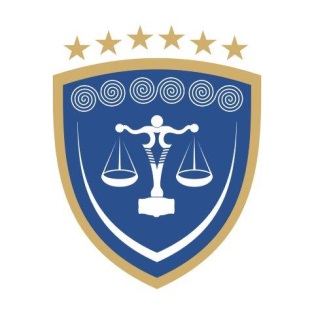 REPUBLIKA E KOSOVËSREPUBLIKA KOSOVA – REPUBLIC OF KOSOVO